Request for proposal compliments of Wipfli LLPUPDATED November 2019(Entity Name)Request for proposal for single audit services for the period(Date) to (Date)Inquiries and proposals should be directed to:Name: 		___________________________Title: 		___________________________Entity: 		___________________________Address:	___________________________Phone:		___________________________Please consider sending your completed Request for Proposal (RFP) to Wipfli.Direct the RFP to Denes Tobie via email at gfpbd@wipfli.com or via mail to:Denes TobieWipfli LLP2501 West Beltline Hwy., Suite 401Madison, WI 53713Table of ContentsGeneral informationPurposeWho may respondBidder’s conference Instructions on proposal submissions  Closing submission date Inquiries Conditions of proposal Instructions to prospective contractors		            Electronic or hard copy submissionsRight to reject Small and/or minority-owned businessesPresentations		    Notification of awardDescription of entity and records to be auditedOptionsSpecification ScheduleScope of a financial and compliance auditDescription of programs/contracts/grantsPerformanceDelivery schedulePrice Payment Audit reviewExit conferenceWorkpapersConfidentialityAICPA professional standardsTechnical qualificationsUnderstanding our needsUnderstanding our industryEngagement team  Organization, size and structureAudit approach to the engagementCertificationsProposal evaluationSubmission of proposals Nonresponsive proposals Proposal evaluation Review process CertificationsAppendixSample proposal evaluationGeneral InformationA. PurposeThis request for proposal (RFP) is to contract for a financial and compliance audit for the year ending (year-end) (as well as any additional services that will benefit our organization). The proposal includes options for four additional years.B. Who may respondOnly licensed certified public accountants may respond to this RFP.C. Bidder’s conference(Note: If the entity will be holding a bidder’s conference, the date, time, location, and other information relating to the conference should be included in this section.) D. Instructions on proposal submissionClosing submission date: Proposals must be submitted no later than 4:30 p.m. on (date).Inquiries: Inquiries concerning this RFP should be directed to (name and telephone). Offerors may direct questions via email, or a phone or in-person meeting.Conditions of proposal: All costs incurred in the preparation of a proposal responding to this RFP will be the responsibility of the Offeror and will not be reimbursed by (entity name).Instructions to prospective contractors:Your proposal should be addressed as follows: Name: 		____________________________Title: 		____________________________Entity: 		____________________________Address:	____________________________		____________________________It is important that the Offeror’s proposal be submitted in a sealed envelope clearly marked in the lower left-hand corner with the following information:Request for proposal
4:30 p.m. (proposal due date) 
Sealed proposal
For audit servicesElectronic or hard copy submissions: Proposals can be submitted electronically to the following email address: (entity email address) by the closing submission date noted above.

Proposals may also be submitted by hard copy to the following mailing address: (entity email address) by the closing submission date noted above. (#) copies of the proposal must be submitted.

It is the responsibility of the Offeror to ensure that the proposal is received by (entity name) by the date and time specified above.

Late proposals will not be considered.Right to reject: (Entity name) reserves the right to reject any and all proposals received in response to this RFP. A contract for the accepted proposal will be based on the factors described in this RFP.Small and/or minority-owned businesses: Efforts will be made by (entity name) to utilize small businesses and minority-owned businesses. An Offeror qualifies as a small business firm if it meets the definition of "small business" as established by the Small Business Administration (13 CFR 121.201).Presentations: At the discretion of (entity name), Offerors submitting proposals may be requested to make oral presentations as part of the evaluation process. Presentations may be delivered in person or via teleconference. Reasonable advance notice will be provided to selected Offerors. Not all Offerors submitting a proposal will be asked to participate in oral presentations.Notification of award:It is expected that a decision about selection of the successful audit firm will be made within (#) weeks of the closing date for the receipt of proposals.Upon conclusion of final negotiations with the successful audit firm, all Offerors submitting proposals in response to this Request for Proposal will be informed, in writing, of the name of the successful audit firm.E. Description of entity and records to be audited(Entity name) is a nonprofit organization that serves (#) counties in (state). (Entity name) is a private, nonprofit corporation and has been determined to be exempt from federal income tax under Section 501(c)(3) of the Internal Revenue Code. It is governed by a (#)-member volunteer board of directors. Administrative offices and all records are located at (address). Other offices are located throughout the (geographic) area.(Note: Include a description of the records to be audited, including the number of bank accounts, number of sets of books, whether the books are maintained on a manual or automated system, whether subsidiary records such as payroll are automated, the approximate number of checks written on each bank account during the year, and other information so that the Offeror will understand the records to be audited. The entity should indicate whether the records to be audited are available for review by the Offeror prior to proposal submission.)F. OptionsAt the discretion of (entity name), this audit contract can be extended for four additional one-year periods. The cost for the option periods will be agreed on by (entity name) and the Offeror. Specification scheduleA. Scope of a financial and compliance auditThe purpose of this RFP is to obtain the services of a public accounting firm, whose principal officers are independent certified public accountants, certified or licensed by a regulatory authority of a state or other political subdivision of the United States, hereinafter referred to as the "Offeror," to perform a financial and compliance audit of (entity name). OPTIONAL:In addition to our financial and compliance audit, (entity name) is also requesting additional services to support our organization. These services include (name and description of additional services)..B. Description of programs/contracts/grants(Note: The entity should include a complete description of the programs/contracts/grants to be audited, including the programs, the funding source, the estimated dollars to be expended, the contract period if different from the audit period, and other useful information. This can be included in this section or a separate attachment if the information is extensive.)C. Performance(Entity name)’s records should be audited through (date).The Offeror is required to prepare audit reports in accordance with Government Auditing Standards and (include any other pertinent requirements that the Offeror must comply with, such as specific audit guides or specific state funding source requirements).(Note: If the entity has any other specific requirements, this should be indicated in the performance section; for example, if information is to be presented in more than one report.)D. Delivery scheduleThe Offeror is to transmit one copy of the draft audit report to (entity name)’s Executive Director. The draft audit report is due on (date).The Offeror shall deliver (#) final audit reports to (entity name)’s Board of Directors no later than (date).Reports may be submitted earlier than the schedule above. However, if the Offeror fails to make delivery of the audit reports within the time schedule specified herein, or if the Offeror delivers audit reports that do not conform to all of the provisions of this contract, (entity name) may, by written notice of default to the Offeror, terminate the whole or any part of this contract. Under certain extenuating circumstances, the contracting agent may extend this schedule upon written request of the Offeror with sufficient justification.
E. PricingThe Offeror’s proposed price for services should include a not-to-exceed total fee and a fee per service (audit services, tax services and additional services as requested in this RFP). Any out-of-pocket expenses should also be indicated. F. PaymentPayment will be made when (entity name) has determined that the total work effort has been satisfactorily completed. Should (entity name) reject a report, (entity name)’s authorized representative will notify the Offeror in writing of such rejection, giving the reason(s). The right to reject a report shall extend throughout the term of this contract and for 90 days after the Offeror submits the final invoice for payment.Progress payments will be allowed to the extent that (entity name) can determine satisfactory progress is being made.Upon delivery of the (#) copies of the final reports to (entity name) and their acceptance and approval, the Offeror may submit a bill for the balance due on the contract for the audit.G. Audit reviewAll audit reports prepared under this contract will be reviewed by (entity name) and its funding sources to ensure compliance with the General Accounting Office’s (GAO) Government Auditing Standards and other appropriate audit guides.H. Exit conferenceAn exit conference with (entity name)’s representatives and the Offeror’s representatives will be held at the conclusion of the fieldwork. Observations and recommendations must be summarized in writing and discussed with (entity name). It should include internal control and program compliance observations and recommendations.I. WorkpapersUpon request, the Offeror will provide a copy of the workpapers pertaining to any questioned costs determined in the audit. The workpapers must be concise and provide the basis for the questioned costs as well as an analysis of the problem.The workpapers will be retained for at least three years from the end of the audit period.The workpapers will be available for examination by authorized representatives of the cognizant federal or state audit agency, the GAO and (entity name).J. ConfidentialityThe Offeror agrees to keep the information related to all contracts in strict confidence. Other than the reports submitted to (entity name), the Offeror agrees not to publish, reproduce, or otherwise divulge such information in whole or in part, in any manner or form, or authorize or permit others to do so, taking such reasonable measures as are necessary to restrict access to the information, while in the Offeror’s possession, to those employees on the Offeror’s staff who must have the information on a "need to know" basis. The Offeror agrees to immediately notify, in writing, (entity name)’s authorized representative in the event the Offeror determines or has reason to suspect a breach of this requirement.K. AICPA professional standardsThe AICPA Professional Standards state:Ethics Interpretation 501-3 – Failure to follow standards and/or procedures or other requirements in governmental audits. Engagements for audits of government grants, government units or other recipients of government monies typically require that such audits be in compliance with government auditing standards, guides procedures, statutes, rules and regulations, in addition to generally accepted auditing standards. If a member has accepted such an engagement, and undertakes an obligation to follow specified government auditing standards, guides, procedures, statutes, rules and regulations, in addition to generally accepted auditing standards, he is obligated to follow such requirements. Failure to do so is an act discreditable to the profession in violation of Rule 501, unless the member discloses in his report the fact that such requirements were not followed and the reasons therefor.Technical qualificationsThe Offeror, in its proposal, shall, as a minimum, include the following:A. Understanding our needsThe Offeror should describe the current challenges and opportunities specific to our organization. Describe how your firm is best suited to assist our organization in facing those challenges and opportunities moving forward.B. Understanding the scope of workThe Offeror should clearly describe the scope of work to be performed in alignment with this RFP.C. Understanding our industryThe Offeror should describe its understanding of our industry by providing specific industry knowledge and expertise as well as prior auditing experience.Prior experience working with nonprofit organizations Prior experience auditing grant funded organizations Prior experience auditing organizations similar to (entity name)Prior experience providing additional services to organizations similar to (entity name)D. Engagement teamThe Offeror should briefly describe the qualifications of staff to be assigned to the audits. Descriptions should include:Audit team makeup.Overall supervision to be exercised.Prior experience of the individual audit team members. Audit team bios should include education, position in firm, years with the firm, industry-specific experience, and training on the recent Uniform Guidance. E. Organization, size, and structureThe Offeror should describe its organization, size (in relation to audits to be performed), and structure. Description should include:Size of the Offeror, including number of employees and physical site locations.Explanation of independence.Any conflicts of interest that exist.Results of peer review.Explanation if the Offer is a small business, minority business, women's business enterprise, or labor surplus firm.
F. Audit approach to the engagementThe Offeror should describe its approach of the work to be performed.G. CertificationsThe Offeror must sign and include, as an attachment to its proposal, the certifications enclosed with this RFP. The publications listed in the certifications will not be provided to potential Offerors by (entity name) because (entity name) desires to contract only with an Offeror who is already familiar with these publications.Proposal evaluationA. Submission of proposalsIf submitted by hard copy, all proposals shall include (#) copies of the Offeror’s technical qualifications, (#) copies of the pricing information and (#) copies of the signed certifications. These documents will become part of the contract.(Note: If accepting electronic submission, indicate here how it needs to be received.) B. Nonresponsive proposalsProposals may be judged nonresponsive and removed from further consideration if any of the following occur:The proposal is not received in a timely manner in accordance with the terms of this RFP.The proposal does not follow the specified format.The proposal does not include the Certifications.The proposal is not adequate to form a judgment by the reviewers that the proposed undertaking would comply with the Government Auditing Standards of the U.S. Comptroller General.C. Proposal evaluationEvaluation of each proposal will be scored on the following six factors. Point rangeUnderstanding our industry							0 - 10Understanding our current challenges and opportunitiesFirms approach to addressing our challengesUnderstanding our industry							0 – 30Prior experience working with nonprofit organizationsPrior experience auditing grant funded organizationsPrior experience auditing organizations similar to (entity name)Prior experience providing additional services to organizations similar to (entity name)Organization, size, and structure of Offeror’s firm 				0 - 5
(consider size in relation to audits to be performed)Adequate size of the firmMinority business/small business/women's business enterprise/labor surplus firmQualifications of staff to be assigned to the audits to be performed. 		0 – 20
This will be determined from résumés submitted. Include education,
position in firm, and years and types of experience.Prior experience of the individual audit team membersOverall supervision to be exercisedOfferor’s audit approach to the engagement					0 – 15Adequate coverageRealistic engagement timetablePrice 										0 – 20 Maximum points									100D. Review processIn compliance with Uniform Guidance 2 CFR Part 200.319 – Competition, (entity name) has conducted this procurement in a manner that prohibits the use of statutorily or administratively imposed state or local geographical preferences in the evaluation of bids or proposals, except in those cases where applicable federal statutes expressly mandate or encourage geographic preference.The (entity name) may, at its discretion, request presentations by or meetings with any or all Offerors to clarify or negotiate modifications to the Offerors’ proposals.However, (entity name) reserves the right to make an award without further discussion of the proposals submitted. Therefore, proposals should be submitted initially on the most favorable terms, from both technical and price standpoints, that the Offeror can propose.(Entity name) contemplates award of the contract to the responsible Offeror with the highest total points.CertificationsOn behalf of the Offeror:The individual signing certifies that he/she is authorized to contract on behalf of the Offeror.The individual signing certifies that the Offeror is not involved in any agreement to pay money or other consideration for the execution of this agreement, other than to an employee of the Offeror.The individual signing certifies that the prices in this proposal have been arrived at independently, without consultation, communication, or agreement, for the purpose of restricting competition.The individual signing certifies that the prices quoted in this proposal have not been knowingly disclosed by the Offeror prior to an award to any other Offeror or potential Offeror.The individual signing certifies that there has been no attempt by the Offeror to discourage any potential Offeror from submitting a proposal.The individual signing certifies that the Offeror is a properly licensed certified public accountant or a public accountant licensed on or before (date of licensing).The individual signing certifies that the Offeror meets the independence standards of the Government Auditing Standards.The individual signing certifies that he/she is aware of and will comply with the GAO’s continuing education requirement of 80 hours of continuing education every two years and that 24 hours of the 80 hours of education will be in subjects directly related to the government environment and to government auditing for individuals.The individual signing certifies that he/she is aware of and will comply with the GAO requirement of an external quality control (peer) review at least once every three years.The individual signing certifies that he/she has read and understands the following publications relative to the proposed audits:Government Auditing Standards (Yellow Book)Title 2 U.S. Code of Federal Regulations Part 200, Uniform Administrative Requirements, Cost Principles and Audit Requirements for Federal Awards (“Uniform Guidance”)Audits of Not-for-Profit Entities (AICPA Audit Guide) Audits of State and Local Governments (AICPA Audit Guide) Note: The RFP should also list any regulations, publications, or audit guides that are relevant to specific programs to be audited. For example, if a Department of Energy weatherization program is to be audited, the Offeror should be familiar with 10 CFR Part 600, DOE’s administrative requirements, and 10 CFR Part 400, DOE’s weatherization program requirements.The individual signing certifies that he/she has read and understands all of the information in this Request for Proposal, including the information on the programs/grants/contracts to be audited.The individual signing certifies that the Offeror, and any individuals to be assigned to the audit, does not have a record of substandard audit work and has not been debarred or suspended from doing work with any federal, state, or local government. (If the Offeror or any individual to be assigned to the audits has been found in violation of any state or AICPA professional standards, this information must be disclosed.)Dated this _______ day of ____________, 20_____.______________________________________
(Offeror’s Firm Name)_____________________________________
(Signature of Offeror’s Representative)______________________________________
(Printed Name and Title of Individual Signing)AppendixA. Sample Proposal Evaluation Total points will be calculated from each board/audit committee member, providing a total point value for each responding Offeror. The Offeror, meeting all of the outlined criteria, that also accumulates the highest total point value will be awarded the contract. THANK YOU for your RFP!Do you know Wipfli offers more than just financial services? Wipfli provides products and services specifically for nonprofit organizations. Our experts are ready to help your organization with:Audit and taxKeep your budget and finances balancedOnline subscription servicesStay up to date on important compliance changes and get access to our expertsConsultingExpert consulting in HR, IT, leadership and operationsTools to keep you compliantPolicy and procedure manuals you can customize for your organizationTrainingMore than 120 topics available through on-site, webinar and on-demand trainingVisit us online at wipfli.com/ngp or call 888 876 4992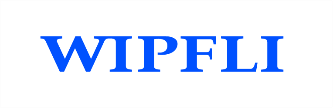 Using the attached form, board/audit committee members who are part of the proposal evaluation process should score proposals individually. Evaluation of each proposal will be scored on the below six factors. In compliance with 2 CFR Part 200.319 – Competition, no geographic preferences will be given in the evaluation of this proposal, since the section states: “The non-Federal entity must conduct procurements in a manner that prohibits the use of statutorily or administratively imposed state or local geographical preferences in the evaluation of bids or proposals, except in those cases where applicable Federal statutes expressly mandate or encourage geographic preference.”Proposal EvaluationProposal EvaluationPoint RangePoints EarnedUnderstanding Our NeedsUnderstanding Our Needs0 - 10Understanding our current challenges and opportunities Firms approach to addressing our challengesUnderstanding Our IndustryUnderstanding Our Industry0 - 30Prior experience working with nonprofit organizationsPrior experience auditing grant funded organizationsPrior experience auditing organization similar to (entity name)Prior experience providing additional services to organizations similar to (entity name)Organization, size, and structure of Offeror's firmOrganization, size, and structure of Offeror's firm0 - 5Adequate size of the firmMinority-owned/small business/women's business enterpriseQualifications of staff to be assigned to the audits to be performedQualifications of staff to be assigned to the audits to be performed0 - 20Prior experience of the individual audit team membersOverall supervision to be exercisedOfferor’s audit approach to the engagementOfferor’s audit approach to the engagement0 - 15Adequate coverageRealistic time estimates of each audit stepPrice0 - 20Total PointsTotal Points0 - 100